Дорогие заводчики и любители породы чихуахуа, мы рады приветствовать вас на третьей  монопородной выставке чихуахуа ранга КЧК «Созвездие Псов-2016»! Желаем вам хорошего настроения, отличной экспертизы и красивых побед! С уважением, Л. Нуриева.Регламент проведения монопородной выставки “Созвездие Псов’ 2016”:Организатор выставки – ВГОО ЦДРС “Созвездие”.Место проведения – г. Воронеж, ул. Ворошилова, 1А, СК “Энергия”.Ранг выставки – монопородная выставка ранга КЧК (региональная).Эксперт выставки - Кремнёв М.Ю. (г. Москва, Россия/Russia)Организационный комитет выставки:Председатель оргкомитета: Нуриева Л.А.Члены оргкомитета: Нуриева Л., Кусочков А., Гостенов А.Расписание ринга: 14.00-16:00Взвешивание, сверка клейм и чипов.Чихуахуа короткошерстная. Чихуахуа длинношерстная.Конкурсная программа.Организаторы выражают особую благодарность заводчикам, предоставившим великолепные призы для победителей и призёров монопородной выставки:Мастер и заводчик Бусуркина Татьяна, г. Санкт-Петербург, питомник "BAI KUIN" - комплект авторских призов ручной работы.Мастер и заводчик Пимкина Наталья, г. Орёл - комплект авторских наградных розеток.Питомник "ART&VITA", зав. Фатеева Татьяна, г. ВоронежПитомник "FAVORETTI", зав. Бушмина Людмила, г. ВоронежПитомник "FORTUNA VICTORY", зав. Бутурлымова Виктория, г. Ростов-на-ДонуПитомник "IMPERIAL LUXURY", зав. Сухаренко Лариса, г. Светлогорск, БеларусьПитомник "MIDDANGARD", зав. Глебов Андрей, г. ВоронежПитомник "MISTIK SHINE", зав. Ермакова Наталия, г. ИвановоПитомник “VERDIKT”, зав. Петунина Вера, г. Ростов-на-ДонуЗаводчик Гончарова Татьяна, г. ВоронежПОЛОЖЕНИЕ О ПРОВЕДЕНИИ МОНОПОРОДНЫХ ВЫСТАВОК НКП ЧИХУАХУА ОБЩИЕ ПОЛОЖЕНИЯМонопородные выставки собак под эгидой НКП в системе РКФ, проводятся в соответствии с требованиями FCI, положением о проведении монопородных выставок РКФ и настоящим Положением.Сертификатные монопородные выставки проводятся по ходатайству клубов, местных групп, которые являются членами НКП, в соответствии с календарным планом, утвержденным НКП и РКФ. К участию в выставках допускаются собаки, имеющие документы, признаваемые РКФ – FCI. Также, для идентификации, каждая представленная на выставку собака должна иметь клеймо и/или микрочип. Для проведения идентификации собаки с микрочипом, сканер предоставляется владельцем. СТАТУС ВЫСТАВОККандидат в чемпионы НКП (Региональная) - фактическое количество собак не должно быть менее 30.*Победитель НКП (Всероссийская) – фактическое количество собак не должно быть менее 60.Чемпион НКП (Национальная) – передача права проведения данной выставки находится в компетенции НКП.* В случае если региональная выставка (КЧК) по факту собирает количество участников более 60 – ранг выставки по решению Президиума НКП может быть повышен до статуса всероссийской (Победитель НКП)
Если организатор региональной выставки (КЧК) не собирает по факту 30 участников – данная организация выставки считается неудовлетворительной и организатор теряет право на проведение выставок в течение 2-х лет.ПРАВИЛА РЕГИСТРАЦИИВсе выставки НКП проводятся только с предварительной записью участников и обязательным выпуском каталога всех участников. Собаки, не внесенные в каталог, к участию в выставке не допускаются.При записи на выставку владелец должен предоставить:- Копию свидетельства о происхождении (родословная), для класса щенков возможна запись по копии щенячьей карточки. Признаются родословные стран – членов FCI, Американского кеннел клуба (АКС) США, Английского кеннел клуба (КС) Великобритания, Канадского кеннел клуба (СКС) Канада.- Заполненный заявочный лист, подписанный владельцем с указанием выставочного класса должен содержать кличку, аббревиатуру и № родословной, № клейма или микрочипа, дату рождения, пол, кличку отца, кличку матери собаки, фамилию заводчика, фамилию владельца, полный почтовый адрес с индексом, контактный телефон.Для записи собак в класс чемпионов необходимо предоставить – подтверждение (сертификат, диплом) чемпиона любой страны – члена FCI или АКС, КС, СКС или Интернационального чемпиона красоты FCI, или Чемпиона НКП.Регистрация участников на выставку прекращается за 14 дней до начала выставки.КАТАЛОГ ВЫСТАВКИНа основании заявочных листов составляется каталог выставки, который должен содержать:- Титульный лист с эмблемами РКФ и НКП и надписью- РОССИЙСКАЯ КИНОЛОГИЧЕСКАЯ ФЕДЕРАЦИЯ- НАЦИОНАЛЬНЫЙ КЛУБ ПОРОДЫ ЧИХУАХУА- Название кинологической организации, проводящей выставку, с указанием ранга выставки, даты и города проведения выставки, адрес организатора.Каталог выставки любого ранга должен содержать:- список членов оргкомитета;- список судей с указанием страны проживания;- правила проведения выставки данного ранга;- расписание всех мероприятий выставки;- собственно перечень экспонентов.Полные каталожные данные каждой собаки должны включать: № по каталогу (сквозная нумерация); кличку собаки, № родословной, № клейма или микрочипа, дату рождения, кличку отца, кличку матери, Ф.И.О. заводчика, Ф.И.О. владельца и адрес.Количество каталогов выставки не может быть меньше количества участников.ВЫСТАВОЧНЫЕ КЛАССЫ выставки ранга Кандидат в Чемпионы НКП (Региональная)Датой определения возраста собаки является день проведения выставки.ЭКСПЕРТИЗА В РИНГЕРинги для выставки должны быть достаточного размера (не менее 10х10 метров) с не скользким покрытием, позволяющим оценить движения собаки. Для пород, у которых стандартом предусмотрены ростовые границы, ринги должны быть обеспечены ростомером, а для пород, у которых стандартом оговорен вес – весами. Для осмотра мелких пород на ринге должен быть дополнительный стол (желательно, стол для груминга с резиновым покрытием). Разрешается присутствие не более двух стажеров (заранее заявленных и внесенных в каталог выставки). Ринговая бригада работает по указанию судьи и должна обеспечивать: Вызов участников, проверку клейма или микрочипа, проверку отсутствующих в каждом классе, информацию о неправильно записанной в каталог собаке или смене хэндлера, описание собаки под диктовку судьи, организацию и выполнения всех необходимых канцелярских работ. В дипломах, сертификатах, ринговых ведомостях необходимо обязательно указать номер по каталогу, Ф.И.О. судьи и его подпись, оценку, титулы.Во всех сертификатах обязательно судья лично подписывает и ставит N по каталогу. На выставках любого ранга запрещается выставлять собак в строгих ошейниках, намордниках и шлейках.Уход с ринга экспонента с собакой во время судейства без разрешения судьи может повлечь дисквалификацию.Участники, опоздавшие в ринг, к судейству не допускаются.Судейство в рингах и на конкурсах должно начинаться строго в указанное в расписании выставки время. Судейство породы раньше времени, указанного в расписании выставки, запрещается. На выставках РКФ – FCI запрещается пользоваться любыми препаратами, с помощью которых можно изменить натуральный цвет и структуру шерсти. На выставках любого ранга все собаки должны находиться на коротких поводках. На выставках собаки выставляются в ринге только на поводках. За жестокое отношение к собакам, неэтичное поведение на территории выставки, спровоцированные драки собак, покусы, по заявлению судьи, членов ринговой бригады или членов оргкомитета Выставочная комиссия РКФ может дисквалифицировать владельца и собаку сроком от 1 до 3 лет со всех выставок РКФ и FCI с аннулированием оценок и титулов. На выставках любого ранга протесты на судейство не принимаются, мнение судьи окончательно и обжалованию не подлежит.На выставках любого ранга экспертиза начинается с осмотра и сверки клейма, микрочипа и обязательного взвешивания собаки.Далее судья индивидуально осматривает собаку в статике и динамике, дает возможно более полное описание (методика и техника судейства может отличаться у разных судей), присуждает собаке оценку: отлично, очень хорошо, хорошо, удовлетворительно, дисквалификация, без оценки (невозможно отсудить).В классе щенков присуждаются следующие оценки: очень перспективный, перспективный, малоперспективный, неперспективный.Затем на ринге остаются собаки, получившие высшую оценку в классе, судья расставляет 4 (четырех) лучших собак, с 4-го по 1-е места, независимо от того, присуждает ли он им титул.В ринге по усмотрению судьи могут присуждаться следующие титулы и выдаваться сертификаты:CW – победитель класса, присваивается первой собаке в классе, получившей высшую оценку. Победитель класса автоматический получает титул КЧК или ЮКЧК на выставках ранка ЧК, ПК, а на выставке ранга КЧК участвует в сравнение на КЧК.СС – сертификат соответствияЮСС – сертификат соответствия в классе юниоровЮКЧК – кандидат в юные чемпионы НКПКЧК – кандидат в чемпионы НКПЮПК – юный победитель НКППК – победитель НКПЮЧК – юный чемпион НКПЧК – чемпион НКПЛК – лучший кобель породы, выбирается сравнением победителей классов промежуточного, открытого, победителей, чемпионовЛС – лучшая сука породы выбирается, аналогично выбору ЛКBOB (Best of Breed) - ЛПП - лучший представитель породы выбирается сравнением лучшего кобеля породы, лучшей суки породы, лучшего кобеля юниора, лучшей суки юниора, лучшего кобеля ветерана и лучшей суки ветерана.BOS (Best of Opposite Sex) – лучший представитель противоположного пола в породе выбирается сравнением собак противоположного пола, оставшихся после выбора BOB/ЛПП.BEST BABY – лучший бэби породы выбирается при сравнении кобеля и суки победителей класса бэби.BEST PUPPY – лучший щенок породы выбирается при сравнении кобеля и суки победителей класса щенков.BEST JUNIOR – лучший юниор породы выбирается при сравнении кобеля и суки победителей класса юниоров ЮКЧК.BEST VETERAN – лучший ветеран породы выбирается при сравнении кобеля и суки победителей класса ветеранов.Вся необходимая для работы документация должна быть подготовлена заранее и находиться у одного из членов ринговой бригады.В состав ринговой бригады должны входить распорядитель ринга, секретарь и, при необходимости, переводчик.За жестокое отношение к собакам, неэтичное поведение на выставке, спровоцированные драки, собак и их владельце/хендлеров, по заявлению судьи, ринговой бригады или организаторов, НКП может наложить взыскание (от предупреждения до дисквалификации).Члены оргкомитета, ринговых бригад, стажеры и переводчики не имеют права лично выставлять принадлежащих им и членам их семей собак и работать в рингах, где выставляются принадлежащие им, а также членам их семей, или находящиеся у них в совладении собак.СЕРТИФИКАТЫ и ТИТУЛЫНа всех выставках РКФ и FCI присуждение титулов и сертификатов   является прерогативой судьи.При судействе, по усмотрению судьи, могут присуждаться следующие сертификаты и титулы:ЮСС - могут получить собаки, получившие оценку отлично и участвующие в расстановке 1-4 место в классе юниоровСС - могут получить собаки, получившие оценку отлично и участвующие в расстановке 1-4 место в каждом классе (промежуточный, открытый, победителей и чемпионов)ЮКЧК – присуждается собакам, (кобелю и суке) получившим CW (победитель класса) в классе юниоровКЧК – присуждается кобелям и сукам, получившим CW (победитель класса) в промежуточном, открытом, рабочем, победителей и чемпионском классах (на выставках ранга ЧК и ПК)На выставках ранга КЧК, сертификаты КЧК получает лучший кобель и лучшая сука.ЮПК - присуждается лучшему кобелю и суке в классе юниоров на выставке ранга ПК.ПК - присуждается лучшему кобелю и лучшей суке на выставке ранга ПК.ЮЧК - присуждается лучшему кобелю и суке в классе юниоров на выставке ранга ЧК.ЧК - присуждается лучшему кобелю и лучшей суке на выставке ранга ЧК.Присвоение титулов НКП по набору сертификатов:«ЮНЫЙ ЧЕМПИОН НКП»- Может быть получен непосредственно на Национальной выставке.- При обмене 3-х сертификатов «Ю.КЧК», полученных у трех разных судей.- При обмене 2-х сертификатов «Ю.КЧК», полученных в разных регионах у разных судей.- При обмене сертификата «Юный Победитель НКП» + 1 сертификат «Ю.КЧК». Данные сертификаты должны быть получены у разных судей.- При обмене сертификата ЮКЧК, полученного на Национальной выставке (ранга "Чемпион Клуба") + 1 сертификата ЮКЧК. Данные титулы должны быть получены у разных судей.2 сертификата «Ю.СС» могут быть обменены на 1 сертификат «Ю.КЧК» – однократно.«ЧЕМПИОН НКП»- Может быть получен непосредственно на Национальной выставке.- При обмене 3-х сертификатов «КЧК», полученных в разных регионах у трех разных судей.- При обмене 4-х сертификатов «КЧК», полученных в одном регионе у разных судей.- При обмене сертификата «Победитель НКП» + 2 сертификат «КЧК». Данные титулы должны быть получены у разных судей.- При обмене сертификата КЧК, полученного на Национальной выставке (ранга "Чемпион Клуба") + 2 сертификата КЧК. Данные титулы должны быть получены у разных судей.2 сертификата «СС» могут быть обменены на 1 сертификат «КЧК» - однократно.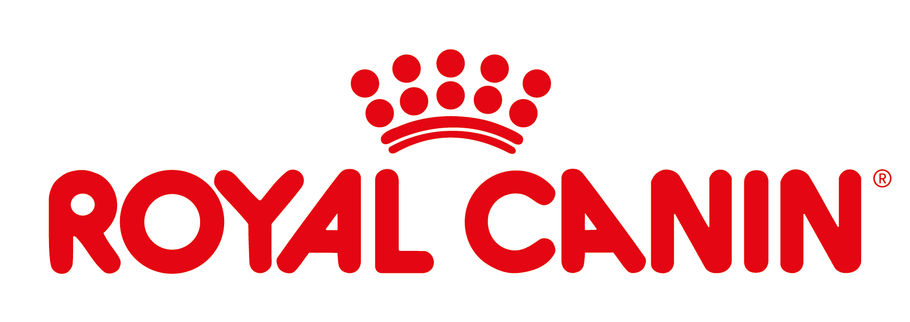 ЧИХУАХУА короткошерстная / CHIHUAHUA short coatКОБЕЛИ / MALESкласс бэбикласс юниоровкласс промежуточныйкласс открытыйкласс чемпионовкласс ветерановСУКИ / FEMALESкласс бэбикласс щенковкласс юниоровкласс промежуточныйкласс открытыйкласс чемпионовЧИХУАХУА длинношерстная / CHIHUAHUA long coat
КОБЕЛИ \ MALESкласс юниоровкласс промежуточныйкласс открытыйкласс чемпионовСУКИ \ FEMALESкласс бэбикласс щенковкласс юниоровкласс промежуточныйкласс открытыйкласс чемпионовРОССИЙСКАЯ КИНОЛОГИЧЕСКАЯ ФЕДЕРАЦИЯ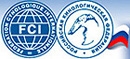 НАЦИОНАЛЬНЫЙ КЛУБ ПОРОДЫ ЧИХУАХУА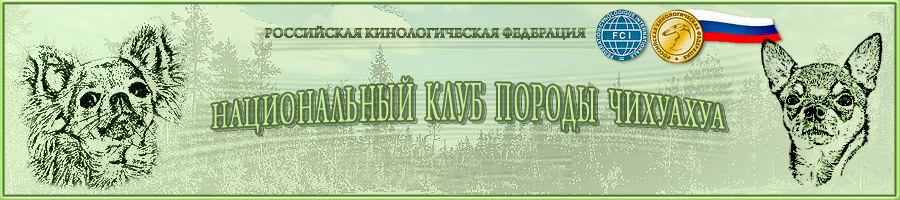 ВОРОНЕЖСКАЯ ГОРОДСКАЯ ОБЩЕСТВЕННАЯ ОРГАНИЗАЦИЯЦЕНТР ПО ДРЕССИРОВКЕ И РАЗВЕДЕНИЮ СОБАК «СОЗВЕЗДИЕ»МОНОПОРОДНАЯ ВЫСТАВКА ЧИХУАХУАРАНГА КАНДИДАТ В ЧЕМПИОНЫ КЛУБА (КЧК)«СОЗВЕЗДИЕ ПСОВ-2016»КАТАЛОГ                                Эксперт РКФ/ FCI                  Кремнёв М.Ю.                                  (г. Москва, Россия/Russia)г. Воронеж
27 МАРТА 2016 г. г. Воронеж, ул Ворошилова, 1АКласс бэби (baby)c 3 до 6 мес.Класс щенков (puppy)с 6 до 9 мес.Класс юниоров (junior)с 9 до 18 мес.Класс промежуточный (intermediate)с 15 до 24 мес.Класс открытый (open)с 15 мес.Класс чемпионов (champion)с 15 мес.Класс ветеранов (veteran)с 8 лет1АМУР ВХИТЕ ТИГЕР С ЛИПЕЦКИХ ОЗЕР (Moonlightfire El Pasador / Игра Без Правил с Липецких Озер), ЩК, клеймо CCH 938, д.р. 17.11.2015, окрас бел.-крем., зав. Костин Д., вл. Беляева В., г. ЛипецкАМУР ВХИТЕ ТИГЕР С ЛИПЕЦКИХ ОЗЕР (Moonlightfire El Pasador / Игра Без Правил с Липецких Озер), ЩК, клеймо CCH 938, д.р. 17.11.2015, окрас бел.-крем., зав. Костин Д., вл. Беляева В., г. ЛипецкАМУР ВХИТЕ ТИГЕР С ЛИПЕЦКИХ ОЗЕР (Moonlightfire El Pasador / Игра Без Правил с Липецких Озер), ЩК, клеймо CCH 938, д.р. 17.11.2015, окрас бел.-крем., зав. Костин Д., вл. Беляева В., г. ЛипецкАМУР ВХИТЕ ТИГЕР С ЛИПЕЦКИХ ОЗЕР (Moonlightfire El Pasador / Игра Без Правил с Липецких Озер), ЩК, клеймо CCH 938, д.р. 17.11.2015, окрас бел.-крем., зав. Костин Д., вл. Беляева В., г. ЛипецкАМУР ВХИТЕ ТИГЕР С ЛИПЕЦКИХ ОЗЕР (Moonlightfire El Pasador / Игра Без Правил с Липецких Озер), ЩК, клеймо CCH 938, д.р. 17.11.2015, окрас бел.-крем., зав. Костин Д., вл. Беляева В., г. ЛипецкАМУР ВХИТЕ ТИГЕР С ЛИПЕЦКИХ ОЗЕР (Moonlightfire El Pasador / Игра Без Правил с Липецких Озер), ЩК, клеймо CCH 938, д.р. 17.11.2015, окрас бел.-крем., зав. Костин Д., вл. Беляева В., г. Липецкоценка оч. пер. 1титул СW, ЛБ,  ЛБг/ш, BISSбебивес2090 гр2ЗЕФИР ИЗ ДОМА КЕРИКИ (Cream Dream Exotic Kiss / Bravo Svet Bolivia  Dlya Doma Keriki), ЩК, клеймо GBO 5406, д.р. 02.11.2015, окрас крем. с бел., зав. Ливада Г., вл. Власенко В., г. БелгородЗЕФИР ИЗ ДОМА КЕРИКИ (Cream Dream Exotic Kiss / Bravo Svet Bolivia  Dlya Doma Keriki), ЩК, клеймо GBO 5406, д.р. 02.11.2015, окрас крем. с бел., зав. Ливада Г., вл. Власенко В., г. БелгородЗЕФИР ИЗ ДОМА КЕРИКИ (Cream Dream Exotic Kiss / Bravo Svet Bolivia  Dlya Doma Keriki), ЩК, клеймо GBO 5406, д.р. 02.11.2015, окрас крем. с бел., зав. Ливада Г., вл. Власенко В., г. БелгородЗЕФИР ИЗ ДОМА КЕРИКИ (Cream Dream Exotic Kiss / Bravo Svet Bolivia  Dlya Doma Keriki), ЩК, клеймо GBO 5406, д.р. 02.11.2015, окрас крем. с бел., зав. Ливада Г., вл. Власенко В., г. БелгородЗЕФИР ИЗ ДОМА КЕРИКИ (Cream Dream Exotic Kiss / Bravo Svet Bolivia  Dlya Doma Keriki), ЩК, клеймо GBO 5406, д.р. 02.11.2015, окрас крем. с бел., зав. Ливада Г., вл. Власенко В., г. БелгородЗЕФИР ИЗ ДОМА КЕРИКИ (Cream Dream Exotic Kiss / Bravo Svet Bolivia  Dlya Doma Keriki), ЩК, клеймо GBO 5406, д.р. 02.11.2015, окрас крем. с бел., зав. Ливада Г., вл. Власенко В., г. Белгородоценкаоч. пер. 2титул-вес1850 гр3ПАРАДИГМА ПИФАГОР (Парадигма Фигаро Жули Гарсон / Парадигма Мальва), ЩК, клеймо VKL 549, д.р. 11.11.2015, окрас бел.-шок., зав. Андреева А., вл. - , г. МоскваПАРАДИГМА ПИФАГОР (Парадигма Фигаро Жули Гарсон / Парадигма Мальва), ЩК, клеймо VKL 549, д.р. 11.11.2015, окрас бел.-шок., зав. Андреева А., вл. - , г. МоскваПАРАДИГМА ПИФАГОР (Парадигма Фигаро Жули Гарсон / Парадигма Мальва), ЩК, клеймо VKL 549, д.р. 11.11.2015, окрас бел.-шок., зав. Андреева А., вл. - , г. МоскваПАРАДИГМА ПИФАГОР (Парадигма Фигаро Жули Гарсон / Парадигма Мальва), ЩК, клеймо VKL 549, д.р. 11.11.2015, окрас бел.-шок., зав. Андреева А., вл. - , г. МоскваПАРАДИГМА ПИФАГОР (Парадигма Фигаро Жули Гарсон / Парадигма Мальва), ЩК, клеймо VKL 549, д.р. 11.11.2015, окрас бел.-шок., зав. Андреева А., вл. - , г. МоскваПАРАДИГМА ПИФАГОР (Парадигма Фигаро Жули Гарсон / Парадигма Мальва), ЩК, клеймо VKL 549, д.р. 11.11.2015, окрас бел.-шок., зав. Андреева А., вл. - , г. Москваоценканеявкатитул-вес-4ВИКТОРИ АРТИМАТ БРЭД ПЕТИТ (Loving You s Lipetskih Ozer / Belissimo Bravo Betelgeize), ЩК, клеймо VRF 2, д.р. 07.04.2015, окрас рыж. с бел., зав. и вл. Чернышов В., д. Серково, МОВИКТОРИ АРТИМАТ БРЭД ПЕТИТ (Loving You s Lipetskih Ozer / Belissimo Bravo Betelgeize), ЩК, клеймо VRF 2, д.р. 07.04.2015, окрас рыж. с бел., зав. и вл. Чернышов В., д. Серково, МОВИКТОРИ АРТИМАТ БРЭД ПЕТИТ (Loving You s Lipetskih Ozer / Belissimo Bravo Betelgeize), ЩК, клеймо VRF 2, д.р. 07.04.2015, окрас рыж. с бел., зав. и вл. Чернышов В., д. Серково, МОВИКТОРИ АРТИМАТ БРЭД ПЕТИТ (Loving You s Lipetskih Ozer / Belissimo Bravo Betelgeize), ЩК, клеймо VRF 2, д.р. 07.04.2015, окрас рыж. с бел., зав. и вл. Чернышов В., д. Серково, МОВИКТОРИ АРТИМАТ БРЭД ПЕТИТ (Loving You s Lipetskih Ozer / Belissimo Bravo Betelgeize), ЩК, клеймо VRF 2, д.р. 07.04.2015, окрас рыж. с бел., зав. и вл. Чернышов В., д. Серково, МОВИКТОРИ АРТИМАТ БРЭД ПЕТИТ (Loving You s Lipetskih Ozer / Belissimo Bravo Betelgeize), ЩК, клеймо VRF 2, д.р. 07.04.2015, окрас рыж. с бел., зав. и вл. Чернышов В., д. Серково, МОоценкаотл.-1титулCW, ЮКЧК, ЛЮ, ЛЮг/ш, ВОВ, BISSюниорвес 2780 гр5НАБИ-ОЛЬ НОЛАН СИЛВЕР БЛЮЗ (Джентли Кисс Оутлоу Рэперей / Наби-Оль Лика Литтл Леди), РКФ 4190851, клеймо NMO 7018, д.р. 10.12.2014, окрас бел.-голуб., зав. и вл. Набилкова О., г. БелгородНАБИ-ОЛЬ НОЛАН СИЛВЕР БЛЮЗ (Джентли Кисс Оутлоу Рэперей / Наби-Оль Лика Литтл Леди), РКФ 4190851, клеймо NMO 7018, д.р. 10.12.2014, окрас бел.-голуб., зав. и вл. Набилкова О., г. БелгородНАБИ-ОЛЬ НОЛАН СИЛВЕР БЛЮЗ (Джентли Кисс Оутлоу Рэперей / Наби-Оль Лика Литтл Леди), РКФ 4190851, клеймо NMO 7018, д.р. 10.12.2014, окрас бел.-голуб., зав. и вл. Набилкова О., г. БелгородНАБИ-ОЛЬ НОЛАН СИЛВЕР БЛЮЗ (Джентли Кисс Оутлоу Рэперей / Наби-Оль Лика Литтл Леди), РКФ 4190851, клеймо NMO 7018, д.р. 10.12.2014, окрас бел.-голуб., зав. и вл. Набилкова О., г. БелгородНАБИ-ОЛЬ НОЛАН СИЛВЕР БЛЮЗ (Джентли Кисс Оутлоу Рэперей / Наби-Оль Лика Литтл Леди), РКФ 4190851, клеймо NMO 7018, д.р. 10.12.2014, окрас бел.-голуб., зав. и вл. Набилкова О., г. БелгородНАБИ-ОЛЬ НОЛАН СИЛВЕР БЛЮЗ (Джентли Кисс Оутлоу Рэперей / Наби-Оль Лика Литтл Леди), РКФ 4190851, клеймо NMO 7018, д.р. 10.12.2014, окрас бел.-голуб., зав. и вл. Набилкова О., г. Белгородоценкаотл.-2титул ЮССвес2395 гр6DOLCE MILAGRO ORLANDO BOSS (Vita Felice Jast Perfect / Dolce Milagro Goldi Magic), RKF 4017521, клеймо JEE 2161, д.р. 02.08.2014, окрас fawn, зав. Тубольцева Н., вл. Тубольцева Н./Каукина О., г. Курск DOLCE MILAGRO ORLANDO BOSS (Vita Felice Jast Perfect / Dolce Milagro Goldi Magic), RKF 4017521, клеймо JEE 2161, д.р. 02.08.2014, окрас fawn, зав. Тубольцева Н., вл. Тубольцева Н./Каукина О., г. Курск DOLCE MILAGRO ORLANDO BOSS (Vita Felice Jast Perfect / Dolce Milagro Goldi Magic), RKF 4017521, клеймо JEE 2161, д.р. 02.08.2014, окрас fawn, зав. Тубольцева Н., вл. Тубольцева Н./Каукина О., г. Курск DOLCE MILAGRO ORLANDO BOSS (Vita Felice Jast Perfect / Dolce Milagro Goldi Magic), RKF 4017521, клеймо JEE 2161, д.р. 02.08.2014, окрас fawn, зав. Тубольцева Н., вл. Тубольцева Н./Каукина О., г. Курск DOLCE MILAGRO ORLANDO BOSS (Vita Felice Jast Perfect / Dolce Milagro Goldi Magic), RKF 4017521, клеймо JEE 2161, д.р. 02.08.2014, окрас fawn, зав. Тубольцева Н., вл. Тубольцева Н./Каукина О., г. Курск DOLCE MILAGRO ORLANDO BOSS (Vita Felice Jast Perfect / Dolce Milagro Goldi Magic), RKF 4017521, клеймо JEE 2161, д.р. 02.08.2014, окрас fawn, зав. Тубольцева Н., вл. Тубольцева Н./Каукина О., г. Курск оценкаотл.-1титулCW, CCвес2560 гр7MIDDANGARD BASTER (Malenkiy Kapitan Akella /  Paradigma Malva), RKF 3926716, клеймо AUM 1945, д.р. 21.05.2014, окрас blue fawn, зав. Глебов А., вл. Леонова О., г. ВоронежMIDDANGARD BASTER (Malenkiy Kapitan Akella /  Paradigma Malva), RKF 3926716, клеймо AUM 1945, д.р. 21.05.2014, окрас blue fawn, зав. Глебов А., вл. Леонова О., г. ВоронежMIDDANGARD BASTER (Malenkiy Kapitan Akella /  Paradigma Malva), RKF 3926716, клеймо AUM 1945, д.р. 21.05.2014, окрас blue fawn, зав. Глебов А., вл. Леонова О., г. ВоронежMIDDANGARD BASTER (Malenkiy Kapitan Akella /  Paradigma Malva), RKF 3926716, клеймо AUM 1945, д.р. 21.05.2014, окрас blue fawn, зав. Глебов А., вл. Леонова О., г. ВоронежMIDDANGARD BASTER (Malenkiy Kapitan Akella /  Paradigma Malva), RKF 3926716, клеймо AUM 1945, д.р. 21.05.2014, окрас blue fawn, зав. Глебов А., вл. Леонова О., г. ВоронежMIDDANGARD BASTER (Malenkiy Kapitan Akella /  Paradigma Malva), RKF 3926716, клеймо AUM 1945, д.р. 21.05.2014, окрас blue fawn, зав. Глебов А., вл. Леонова О., г. Воронежоценкаотл.-2титулССвес2670 гр8ВАЛЕНТРА СТАР БАРНИ ЛАВ (Осенний Лес / Изабелла Д’Айрина), РКФ 3906614, клеймо VSE 159, д.р. 22.02.2014, окрас шок.-бел., зав. Ермолаева С., вл. Климова Е., г. Воронеж ВАЛЕНТРА СТАР БАРНИ ЛАВ (Осенний Лес / Изабелла Д’Айрина), РКФ 3906614, клеймо VSE 159, д.р. 22.02.2014, окрас шок.-бел., зав. Ермолаева С., вл. Климова Е., г. Воронеж ВАЛЕНТРА СТАР БАРНИ ЛАВ (Осенний Лес / Изабелла Д’Айрина), РКФ 3906614, клеймо VSE 159, д.р. 22.02.2014, окрас шок.-бел., зав. Ермолаева С., вл. Климова Е., г. Воронеж ВАЛЕНТРА СТАР БАРНИ ЛАВ (Осенний Лес / Изабелла Д’Айрина), РКФ 3906614, клеймо VSE 159, д.р. 22.02.2014, окрас шок.-бел., зав. Ермолаева С., вл. Климова Е., г. Воронеж ВАЛЕНТРА СТАР БАРНИ ЛАВ (Осенний Лес / Изабелла Д’Айрина), РКФ 3906614, клеймо VSE 159, д.р. 22.02.2014, окрас шок.-бел., зав. Ермолаева С., вл. Климова Е., г. Воронеж ВАЛЕНТРА СТАР БАРНИ ЛАВ (Осенний Лес / Изабелла Д’Айрина), РКФ 3906614, клеймо VSE 159, д.р. 22.02.2014, окрас шок.-бел., зав. Ермолаева С., вл. Климова Е., г. Воронеж оценкаотл.-2титул-вес2030 гр9НИК ОФ ДОН ХАРБОР (Show Me Stars Di San Gimignano / Шах Арпилин Леона), РКФ 3381125, клеймо DKU 42, д.р. 09.03.2012, окрас пал.-соб., зав. Вдовенко Л., вл. Набилкова О., г. БелгородНИК ОФ ДОН ХАРБОР (Show Me Stars Di San Gimignano / Шах Арпилин Леона), РКФ 3381125, клеймо DKU 42, д.р. 09.03.2012, окрас пал.-соб., зав. Вдовенко Л., вл. Набилкова О., г. БелгородНИК ОФ ДОН ХАРБОР (Show Me Stars Di San Gimignano / Шах Арпилин Леона), РКФ 3381125, клеймо DKU 42, д.р. 09.03.2012, окрас пал.-соб., зав. Вдовенко Л., вл. Набилкова О., г. БелгородНИК ОФ ДОН ХАРБОР (Show Me Stars Di San Gimignano / Шах Арпилин Леона), РКФ 3381125, клеймо DKU 42, д.р. 09.03.2012, окрас пал.-соб., зав. Вдовенко Л., вл. Набилкова О., г. БелгородНИК ОФ ДОН ХАРБОР (Show Me Stars Di San Gimignano / Шах Арпилин Леона), РКФ 3381125, клеймо DKU 42, д.р. 09.03.2012, окрас пал.-соб., зав. Вдовенко Л., вл. Набилкова О., г. БелгородНИК ОФ ДОН ХАРБОР (Show Me Stars Di San Gimignano / Шах Арпилин Леона), РКФ 3381125, клеймо DKU 42, д.р. 09.03.2012, окрас пал.-соб., зав. Вдовенко Л., вл. Набилкова О., г. Белгородоценкаотл.-1титул CW, CCвес2915 гр10RuCh ВИКОЛИ БЕЛЫЙ МЕДВЕДЬ ЛИПЕЦКИХ ОЗЕР (Ловин Ю с Липецких Озер / Виколи Топ Модель), РКФ 3823294, клеймо DUV 207А, д.р. 19.12.2013, окрас крем, зав. Бессарабова О., вл. Костина Н., г. МоскваRuCh ВИКОЛИ БЕЛЫЙ МЕДВЕДЬ ЛИПЕЦКИХ ОЗЕР (Ловин Ю с Липецких Озер / Виколи Топ Модель), РКФ 3823294, клеймо DUV 207А, д.р. 19.12.2013, окрас крем, зав. Бессарабова О., вл. Костина Н., г. МоскваRuCh ВИКОЛИ БЕЛЫЙ МЕДВЕДЬ ЛИПЕЦКИХ ОЗЕР (Ловин Ю с Липецких Озер / Виколи Топ Модель), РКФ 3823294, клеймо DUV 207А, д.р. 19.12.2013, окрас крем, зав. Бессарабова О., вл. Костина Н., г. МоскваRuCh ВИКОЛИ БЕЛЫЙ МЕДВЕДЬ ЛИПЕЦКИХ ОЗЕР (Ловин Ю с Липецких Озер / Виколи Топ Модель), РКФ 3823294, клеймо DUV 207А, д.р. 19.12.2013, окрас крем, зав. Бессарабова О., вл. Костина Н., г. МоскваRuCh ВИКОЛИ БЕЛЫЙ МЕДВЕДЬ ЛИПЕЦКИХ ОЗЕР (Ловин Ю с Липецких Озер / Виколи Топ Модель), РКФ 3823294, клеймо DUV 207А, д.р. 19.12.2013, окрас крем, зав. Бессарабова О., вл. Костина Н., г. МоскваRuCh ВИКОЛИ БЕЛЫЙ МЕДВЕДЬ ЛИПЕЦКИХ ОЗЕР (Ловин Ю с Липецких Озер / Виколи Топ Модель), РКФ 3823294, клеймо DUV 207А, д.р. 19.12.2013, окрас крем, зав. Бессарабова О., вл. Костина Н., г. Москваоценкаотл.-1титулCW, КЧК, ЛКвес2580 гр11InterCh MALENKIY KAPITAN AKELLA (Shah Arpilin Kandagar / Tiny Dzhodi), RKF 1898420, клеймо ОСР 353, чип 80010000131719, д.р. 15.05.2006, окрас tricolour, зав. Сергеева А., вл. Глебов А., г. ВоронежInterCh MALENKIY KAPITAN AKELLA (Shah Arpilin Kandagar / Tiny Dzhodi), RKF 1898420, клеймо ОСР 353, чип 80010000131719, д.р. 15.05.2006, окрас tricolour, зав. Сергеева А., вл. Глебов А., г. ВоронежInterCh MALENKIY KAPITAN AKELLA (Shah Arpilin Kandagar / Tiny Dzhodi), RKF 1898420, клеймо ОСР 353, чип 80010000131719, д.р. 15.05.2006, окрас tricolour, зав. Сергеева А., вл. Глебов А., г. ВоронежInterCh MALENKIY KAPITAN AKELLA (Shah Arpilin Kandagar / Tiny Dzhodi), RKF 1898420, клеймо ОСР 353, чип 80010000131719, д.р. 15.05.2006, окрас tricolour, зав. Сергеева А., вл. Глебов А., г. ВоронежInterCh MALENKIY KAPITAN AKELLA (Shah Arpilin Kandagar / Tiny Dzhodi), RKF 1898420, клеймо ОСР 353, чип 80010000131719, д.р. 15.05.2006, окрас tricolour, зав. Сергеева А., вл. Глебов А., г. ВоронежInterCh MALENKIY KAPITAN AKELLA (Shah Arpilin Kandagar / Tiny Dzhodi), RKF 1898420, клеймо ОСР 353, чип 80010000131719, д.р. 15.05.2006, окрас tricolour, зав. Сергеева А., вл. Глебов А., г. Воронежоценкаотл.-1титулCW, ЛВ, BISSветеранвес 2700 гр12КРИМ ДРИМ ЖУ ЖУ КАПРИЗ (Белиссимо Браво Фром Раша Из Лав / Cream Dream Odri Oriflamma), ЩК, клеймо GBO 5387, д.р. 28.10.2015, окрас ч/п с бел., зав. и вл. Негина С., г. БелгородКРИМ ДРИМ ЖУ ЖУ КАПРИЗ (Белиссимо Браво Фром Раша Из Лав / Cream Dream Odri Oriflamma), ЩК, клеймо GBO 5387, д.р. 28.10.2015, окрас ч/п с бел., зав. и вл. Негина С., г. БелгородКРИМ ДРИМ ЖУ ЖУ КАПРИЗ (Белиссимо Браво Фром Раша Из Лав / Cream Dream Odri Oriflamma), ЩК, клеймо GBO 5387, д.р. 28.10.2015, окрас ч/п с бел., зав. и вл. Негина С., г. БелгородКРИМ ДРИМ ЖУ ЖУ КАПРИЗ (Белиссимо Браво Фром Раша Из Лав / Cream Dream Odri Oriflamma), ЩК, клеймо GBO 5387, д.р. 28.10.2015, окрас ч/п с бел., зав. и вл. Негина С., г. БелгородКРИМ ДРИМ ЖУ ЖУ КАПРИЗ (Белиссимо Браво Фром Раша Из Лав / Cream Dream Odri Oriflamma), ЩК, клеймо GBO 5387, д.р. 28.10.2015, окрас ч/п с бел., зав. и вл. Негина С., г. БелгородКРИМ ДРИМ ЖУ ЖУ КАПРИЗ (Белиссимо Браво Фром Раша Из Лав / Cream Dream Odri Oriflamma), ЩК, клеймо GBO 5387, д.р. 28.10.2015, окрас ч/п с бел., зав. и вл. Негина С., г. Белгородоценкаоч. пер.-1титул CW, ЛБвес1725 гр13НАБИ-ОЛЬ ЮТЕЛЬ Ю’А МАЙ КРИМ (Наби-Оль Бредли Евро Фиш / Ornella Prima Patti), ЩК, клеймо NMO 7509, д.р. 21.08.2015, окрас кремовый, зав. Набилкова О., вл. Крюкова Е., г. КурскНАБИ-ОЛЬ ЮТЕЛЬ Ю’А МАЙ КРИМ (Наби-Оль Бредли Евро Фиш / Ornella Prima Patti), ЩК, клеймо NMO 7509, д.р. 21.08.2015, окрас кремовый, зав. Набилкова О., вл. Крюкова Е., г. КурскНАБИ-ОЛЬ ЮТЕЛЬ Ю’А МАЙ КРИМ (Наби-Оль Бредли Евро Фиш / Ornella Prima Patti), ЩК, клеймо NMO 7509, д.р. 21.08.2015, окрас кремовый, зав. Набилкова О., вл. Крюкова Е., г. КурскНАБИ-ОЛЬ ЮТЕЛЬ Ю’А МАЙ КРИМ (Наби-Оль Бредли Евро Фиш / Ornella Prima Patti), ЩК, клеймо NMO 7509, д.р. 21.08.2015, окрас кремовый, зав. Набилкова О., вл. Крюкова Е., г. КурскНАБИ-ОЛЬ ЮТЕЛЬ Ю’А МАЙ КРИМ (Наби-Оль Бредли Евро Фиш / Ornella Prima Patti), ЩК, клеймо NMO 7509, д.р. 21.08.2015, окрас кремовый, зав. Набилкова О., вл. Крюкова Е., г. КурскНАБИ-ОЛЬ ЮТЕЛЬ Ю’А МАЙ КРИМ (Наби-Оль Бредли Евро Фиш / Ornella Prima Patti), ЩК, клеймо NMO 7509, д.р. 21.08.2015, окрас кремовый, зав. Набилкова О., вл. Крюкова Е., г. Курскоценкаперсп.титул-вес1680 гр14ФАВОРИТ ДИАМОНД УЛЬТРА (Аромат Лате Де Беркасар / Жасмин), РКФ 4362564, клеймо ZMI 3655, д.р. 06.07.2015, окрас пал.-бел., зав. Глеба О., вл. Холина Н., г. ВоронежФАВОРИТ ДИАМОНД УЛЬТРА (Аромат Лате Де Беркасар / Жасмин), РКФ 4362564, клеймо ZMI 3655, д.р. 06.07.2015, окрас пал.-бел., зав. Глеба О., вл. Холина Н., г. ВоронежФАВОРИТ ДИАМОНД УЛЬТРА (Аромат Лате Де Беркасар / Жасмин), РКФ 4362564, клеймо ZMI 3655, д.р. 06.07.2015, окрас пал.-бел., зав. Глеба О., вл. Холина Н., г. ВоронежФАВОРИТ ДИАМОНД УЛЬТРА (Аромат Лате Де Беркасар / Жасмин), РКФ 4362564, клеймо ZMI 3655, д.р. 06.07.2015, окрас пал.-бел., зав. Глеба О., вл. Холина Н., г. ВоронежФАВОРИТ ДИАМОНД УЛЬТРА (Аромат Лате Де Беркасар / Жасмин), РКФ 4362564, клеймо ZMI 3655, д.р. 06.07.2015, окрас пал.-бел., зав. Глеба О., вл. Холина Н., г. ВоронежФАВОРИТ ДИАМОНД УЛЬТРА (Аромат Лате Де Беркасар / Жасмин), РКФ 4362564, клеймо ZMI 3655, д.р. 06.07.2015, окрас пал.-бел., зав. Глеба О., вл. Холина Н., г. Воронежоценкаоч. пер.-1титулCW, ЛЩ, ЛЩг/швес1750 гр15AMATO AZZURRO ZOUI DESHANEL (Sweet Indeed Magic Emperor / Amato Azurro Sweet Amber), RKF 4284607, клеймо XOY 1766, д.р. 24.02.2015, окрас cream, зав. Сергеева Ю., вл. Попенис Е., г. НововоронежAMATO AZZURRO ZOUI DESHANEL (Sweet Indeed Magic Emperor / Amato Azurro Sweet Amber), RKF 4284607, клеймо XOY 1766, д.р. 24.02.2015, окрас cream, зав. Сергеева Ю., вл. Попенис Е., г. НововоронежAMATO AZZURRO ZOUI DESHANEL (Sweet Indeed Magic Emperor / Amato Azurro Sweet Amber), RKF 4284607, клеймо XOY 1766, д.р. 24.02.2015, окрас cream, зав. Сергеева Ю., вл. Попенис Е., г. НововоронежAMATO AZZURRO ZOUI DESHANEL (Sweet Indeed Magic Emperor / Amato Azurro Sweet Amber), RKF 4284607, клеймо XOY 1766, д.р. 24.02.2015, окрас cream, зав. Сергеева Ю., вл. Попенис Е., г. НововоронежAMATO AZZURRO ZOUI DESHANEL (Sweet Indeed Magic Emperor / Amato Azurro Sweet Amber), RKF 4284607, клеймо XOY 1766, д.р. 24.02.2015, окрас cream, зав. Сергеева Ю., вл. Попенис Е., г. НововоронежAMATO AZZURRO ZOUI DESHANEL (Sweet Indeed Magic Emperor / Amato Azurro Sweet Amber), RKF 4284607, клеймо XOY 1766, д.р. 24.02.2015, окрас cream, зав. Сергеева Ю., вл. Попенис Е., г. Нововоронежоценкаотл.-3титулЮССвес1455 гр16ARKTIKA BELY MEDVED S LIPETSKIH OZER (Vikoli Bely Medved Lipetskih Ozer / Volterra S Lipetskih Ozer), RKF 4168263, клеймо CCH 881, д.р. 06.02.2015, окрас white&cream, зав. Костин Д., вл. Лякхович О., г. ЛипецкARKTIKA BELY MEDVED S LIPETSKIH OZER (Vikoli Bely Medved Lipetskih Ozer / Volterra S Lipetskih Ozer), RKF 4168263, клеймо CCH 881, д.р. 06.02.2015, окрас white&cream, зав. Костин Д., вл. Лякхович О., г. ЛипецкARKTIKA BELY MEDVED S LIPETSKIH OZER (Vikoli Bely Medved Lipetskih Ozer / Volterra S Lipetskih Ozer), RKF 4168263, клеймо CCH 881, д.р. 06.02.2015, окрас white&cream, зав. Костин Д., вл. Лякхович О., г. ЛипецкARKTIKA BELY MEDVED S LIPETSKIH OZER (Vikoli Bely Medved Lipetskih Ozer / Volterra S Lipetskih Ozer), RKF 4168263, клеймо CCH 881, д.р. 06.02.2015, окрас white&cream, зав. Костин Д., вл. Лякхович О., г. ЛипецкARKTIKA BELY MEDVED S LIPETSKIH OZER (Vikoli Bely Medved Lipetskih Ozer / Volterra S Lipetskih Ozer), RKF 4168263, клеймо CCH 881, д.р. 06.02.2015, окрас white&cream, зав. Костин Д., вл. Лякхович О., г. ЛипецкARKTIKA BELY MEDVED S LIPETSKIH OZER (Vikoli Bely Medved Lipetskih Ozer / Volterra S Lipetskih Ozer), RKF 4168263, клеймо CCH 881, д.р. 06.02.2015, окрас white&cream, зав. Костин Д., вл. Лякхович О., г. Липецкоценкаотл.-2титулЮССвес2855 гр17ЛЕГЕНДА ЧЕРНОЗЕМЬЯ ЯРКАЯ ЗВЕЗДОЧКА (Флажалет Гарольд Виват / Ребекка Просто Прелесть), RKF 4149343, клеймо EGI 2088, д.р. 29.11.2014, окрас шок. триколор, зав. Попов А., вл. Мысоедова Л., г. ВоронежЛЕГЕНДА ЧЕРНОЗЕМЬЯ ЯРКАЯ ЗВЕЗДОЧКА (Флажалет Гарольд Виват / Ребекка Просто Прелесть), RKF 4149343, клеймо EGI 2088, д.р. 29.11.2014, окрас шок. триколор, зав. Попов А., вл. Мысоедова Л., г. ВоронежЛЕГЕНДА ЧЕРНОЗЕМЬЯ ЯРКАЯ ЗВЕЗДОЧКА (Флажалет Гарольд Виват / Ребекка Просто Прелесть), RKF 4149343, клеймо EGI 2088, д.р. 29.11.2014, окрас шок. триколор, зав. Попов А., вл. Мысоедова Л., г. ВоронежЛЕГЕНДА ЧЕРНОЗЕМЬЯ ЯРКАЯ ЗВЕЗДОЧКА (Флажалет Гарольд Виват / Ребекка Просто Прелесть), RKF 4149343, клеймо EGI 2088, д.р. 29.11.2014, окрас шок. триколор, зав. Попов А., вл. Мысоедова Л., г. ВоронежЛЕГЕНДА ЧЕРНОЗЕМЬЯ ЯРКАЯ ЗВЕЗДОЧКА (Флажалет Гарольд Виват / Ребекка Просто Прелесть), RKF 4149343, клеймо EGI 2088, д.р. 29.11.2014, окрас шок. триколор, зав. Попов А., вл. Мысоедова Л., г. ВоронежЛЕГЕНДА ЧЕРНОЗЕМЬЯ ЯРКАЯ ЗВЕЗДОЧКА (Флажалет Гарольд Виват / Ребекка Просто Прелесть), RKF 4149343, клеймо EGI 2088, д.р. 29.11.2014, окрас шок. триколор, зав. Попов А., вл. Мысоедова Л., г. Воронежоценкаотл.-1титулCW, ЮКЧК, ЛЮвес2665 гр18ОНТАРИВА СЕНЬОРИТА ВИКТОРИЯ (Дольче Паэзе Бэлиз / Белла Лотта с Липецких Озер), РКФ 3962080, клеймо KNL 862, д.р. 06.06.2014, окрас бел.-крем., зав. и вл. Толубаева Н., г. ВоронежОНТАРИВА СЕНЬОРИТА ВИКТОРИЯ (Дольче Паэзе Бэлиз / Белла Лотта с Липецких Озер), РКФ 3962080, клеймо KNL 862, д.р. 06.06.2014, окрас бел.-крем., зав. и вл. Толубаева Н., г. ВоронежОНТАРИВА СЕНЬОРИТА ВИКТОРИЯ (Дольче Паэзе Бэлиз / Белла Лотта с Липецких Озер), РКФ 3962080, клеймо KNL 862, д.р. 06.06.2014, окрас бел.-крем., зав. и вл. Толубаева Н., г. ВоронежОНТАРИВА СЕНЬОРИТА ВИКТОРИЯ (Дольче Паэзе Бэлиз / Белла Лотта с Липецких Озер), РКФ 3962080, клеймо KNL 862, д.р. 06.06.2014, окрас бел.-крем., зав. и вл. Толубаева Н., г. ВоронежОНТАРИВА СЕНЬОРИТА ВИКТОРИЯ (Дольче Паэзе Бэлиз / Белла Лотта с Липецких Озер), РКФ 3962080, клеймо KNL 862, д.р. 06.06.2014, окрас бел.-крем., зав. и вл. Толубаева Н., г. ВоронежОНТАРИВА СЕНЬОРИТА ВИКТОРИЯ (Дольче Паэзе Бэлиз / Белла Лотта с Липецких Озер), РКФ 3962080, клеймо KNL 862, д.р. 06.06.2014, окрас бел.-крем., зав. и вл. Толубаева Н., г. Воронежоценкаотл.-1титулCW, ССвес2835 гр19НАБИ-ОЛЬ ИЛЛЮЗИОН СЛАВА ВОРЛД (Ник Оф Дон Харбор / Злато Монтесумы Вива Виктория), РКФ 3749102, клеймо NMO 5834, д.р. 05.08.2013, окрас рыжий, зав. и вл. Набилкова О., г. БелгородНАБИ-ОЛЬ ИЛЛЮЗИОН СЛАВА ВОРЛД (Ник Оф Дон Харбор / Злато Монтесумы Вива Виктория), РКФ 3749102, клеймо NMO 5834, д.р. 05.08.2013, окрас рыжий, зав. и вл. Набилкова О., г. БелгородНАБИ-ОЛЬ ИЛЛЮЗИОН СЛАВА ВОРЛД (Ник Оф Дон Харбор / Злато Монтесумы Вива Виктория), РКФ 3749102, клеймо NMO 5834, д.р. 05.08.2013, окрас рыжий, зав. и вл. Набилкова О., г. БелгородНАБИ-ОЛЬ ИЛЛЮЗИОН СЛАВА ВОРЛД (Ник Оф Дон Харбор / Злато Монтесумы Вива Виктория), РКФ 3749102, клеймо NMO 5834, д.р. 05.08.2013, окрас рыжий, зав. и вл. Набилкова О., г. БелгородНАБИ-ОЛЬ ИЛЛЮЗИОН СЛАВА ВОРЛД (Ник Оф Дон Харбор / Злато Монтесумы Вива Виктория), РКФ 3749102, клеймо NMO 5834, д.р. 05.08.2013, окрас рыжий, зав. и вл. Набилкова О., г. БелгородНАБИ-ОЛЬ ИЛЛЮЗИОН СЛАВА ВОРЛД (Ник Оф Дон Харбор / Злато Монтесумы Вива Виктория), РКФ 3749102, клеймо NMO 5834, д.р. 05.08.2013, окрас рыжий, зав. и вл. Набилкова О., г. Белгородоценкаотл.-1титулCW, ССвес 2950 гр20NATIONAL MAFIA S LIPETSKIH OZER (Helena's Band Maverick Incorporated х Nochnaya Nimfa s Lipetskih Ozer), RKF 3454948, клеймо CCH 772, чип 643094100105536, д.р. 10.07.12, окрас red&white, зав. Костин Д., вл. Костина Н., г. ЛипецкNATIONAL MAFIA S LIPETSKIH OZER (Helena's Band Maverick Incorporated х Nochnaya Nimfa s Lipetskih Ozer), RKF 3454948, клеймо CCH 772, чип 643094100105536, д.р. 10.07.12, окрас red&white, зав. Костин Д., вл. Костина Н., г. ЛипецкNATIONAL MAFIA S LIPETSKIH OZER (Helena's Band Maverick Incorporated х Nochnaya Nimfa s Lipetskih Ozer), RKF 3454948, клеймо CCH 772, чип 643094100105536, д.р. 10.07.12, окрас red&white, зав. Костин Д., вл. Костина Н., г. ЛипецкNATIONAL MAFIA S LIPETSKIH OZER (Helena's Band Maverick Incorporated х Nochnaya Nimfa s Lipetskih Ozer), RKF 3454948, клеймо CCH 772, чип 643094100105536, д.р. 10.07.12, окрас red&white, зав. Костин Д., вл. Костина Н., г. ЛипецкNATIONAL MAFIA S LIPETSKIH OZER (Helena's Band Maverick Incorporated х Nochnaya Nimfa s Lipetskih Ozer), RKF 3454948, клеймо CCH 772, чип 643094100105536, д.р. 10.07.12, окрас red&white, зав. Костин Д., вл. Костина Н., г. ЛипецкNATIONAL MAFIA S LIPETSKIH OZER (Helena's Band Maverick Incorporated х Nochnaya Nimfa s Lipetskih Ozer), RKF 3454948, клеймо CCH 772, чип 643094100105536, д.р. 10.07.12, окрас red&white, зав. Костин Д., вл. Костина Н., г. Липецкоценканеявкатитул-вес-21RuCh BRAVO SVET CEFEYA GREIT (Vellory Style Steep Strain / Lyubava Moya Otrada Show Best), RKF 3714220, клеймо GBO 4068, д.р. 30.06.2013, окрас fawn&white, зав. Анпилогова С., вл. Набилкова О., г. БелгородRuCh BRAVO SVET CEFEYA GREIT (Vellory Style Steep Strain / Lyubava Moya Otrada Show Best), RKF 3714220, клеймо GBO 4068, д.р. 30.06.2013, окрас fawn&white, зав. Анпилогова С., вл. Набилкова О., г. БелгородRuCh BRAVO SVET CEFEYA GREIT (Vellory Style Steep Strain / Lyubava Moya Otrada Show Best), RKF 3714220, клеймо GBO 4068, д.р. 30.06.2013, окрас fawn&white, зав. Анпилогова С., вл. Набилкова О., г. БелгородRuCh BRAVO SVET CEFEYA GREIT (Vellory Style Steep Strain / Lyubava Moya Otrada Show Best), RKF 3714220, клеймо GBO 4068, д.р. 30.06.2013, окрас fawn&white, зав. Анпилогова С., вл. Набилкова О., г. БелгородRuCh BRAVO SVET CEFEYA GREIT (Vellory Style Steep Strain / Lyubava Moya Otrada Show Best), RKF 3714220, клеймо GBO 4068, д.р. 30.06.2013, окрас fawn&white, зав. Анпилогова С., вл. Набилкова О., г. БелгородRuCh BRAVO SVET CEFEYA GREIT (Vellory Style Steep Strain / Lyubava Moya Otrada Show Best), RKF 3714220, клеймо GBO 4068, д.р. 30.06.2013, окрас fawn&white, зав. Анпилогова С., вл. Набилкова О., г. Белгородоценкаотл.-2титулССвес2870 гр22RuCh CREAM DREAM BE MY LOVE (Chidelia Fashion By Valentino / Cream Dream Odri Oriflamma), RKF 3433032, клеймо GBO 3563, д.р. 17.06.2012, окрас fawn&white, зав. и вл. Негина С., г. БелгородRuCh CREAM DREAM BE MY LOVE (Chidelia Fashion By Valentino / Cream Dream Odri Oriflamma), RKF 3433032, клеймо GBO 3563, д.р. 17.06.2012, окрас fawn&white, зав. и вл. Негина С., г. БелгородRuCh CREAM DREAM BE MY LOVE (Chidelia Fashion By Valentino / Cream Dream Odri Oriflamma), RKF 3433032, клеймо GBO 3563, д.р. 17.06.2012, окрас fawn&white, зав. и вл. Негина С., г. БелгородRuCh CREAM DREAM BE MY LOVE (Chidelia Fashion By Valentino / Cream Dream Odri Oriflamma), RKF 3433032, клеймо GBO 3563, д.р. 17.06.2012, окрас fawn&white, зав. и вл. Негина С., г. БелгородRuCh CREAM DREAM BE MY LOVE (Chidelia Fashion By Valentino / Cream Dream Odri Oriflamma), RKF 3433032, клеймо GBO 3563, д.р. 17.06.2012, окрас fawn&white, зав. и вл. Негина С., г. БелгородRuCh CREAM DREAM BE MY LOVE (Chidelia Fashion By Valentino / Cream Dream Odri Oriflamma), RKF 3433032, клеймо GBO 3563, д.р. 17.06.2012, окрас fawn&white, зав. и вл. Негина С., г. Белгородоценкаотл.-3титулССвес2220 гр23RuCh YANGER ZHEMMI MIDDANGARD (Yanger Solar Smile / Yanger Terian Miracle), RKF 3163522, клеймо OYN 221, чип 643000000100070, д.р. 29.10.2011, окрас red&white, зав. Левицкая Я., вл. Глебов А., г. ВоронежRuCh YANGER ZHEMMI MIDDANGARD (Yanger Solar Smile / Yanger Terian Miracle), RKF 3163522, клеймо OYN 221, чип 643000000100070, д.р. 29.10.2011, окрас red&white, зав. Левицкая Я., вл. Глебов А., г. ВоронежRuCh YANGER ZHEMMI MIDDANGARD (Yanger Solar Smile / Yanger Terian Miracle), RKF 3163522, клеймо OYN 221, чип 643000000100070, д.р. 29.10.2011, окрас red&white, зав. Левицкая Я., вл. Глебов А., г. ВоронежRuCh YANGER ZHEMMI MIDDANGARD (Yanger Solar Smile / Yanger Terian Miracle), RKF 3163522, клеймо OYN 221, чип 643000000100070, д.р. 29.10.2011, окрас red&white, зав. Левицкая Я., вл. Глебов А., г. ВоронежRuCh YANGER ZHEMMI MIDDANGARD (Yanger Solar Smile / Yanger Terian Miracle), RKF 3163522, клеймо OYN 221, чип 643000000100070, д.р. 29.10.2011, окрас red&white, зав. Левицкая Я., вл. Глебов А., г. ВоронежRuCh YANGER ZHEMMI MIDDANGARD (Yanger Solar Smile / Yanger Terian Miracle), RKF 3163522, клеймо OYN 221, чип 643000000100070, д.р. 29.10.2011, окрас red&white, зав. Левицкая Я., вл. Глебов А., г. Воронежоценкаотл.-1титулCW, КЧК, ЛС, BOSвес 2750 гр24КРАСА ВЕРЕНЕИ МАРСЕЛЬ (Krasa Verenei Etien / Радость Моя О Прима Гранд), ЩК, клеймо TGJ 692, д.р. 01.03.2015, окрас ч/п, зав. Гарминович Н., вл. Ковалевская Ю., г. ВоронежКРАСА ВЕРЕНЕИ МАРСЕЛЬ (Krasa Verenei Etien / Радость Моя О Прима Гранд), ЩК, клеймо TGJ 692, д.р. 01.03.2015, окрас ч/п, зав. Гарминович Н., вл. Ковалевская Ю., г. ВоронежКРАСА ВЕРЕНЕИ МАРСЕЛЬ (Krasa Verenei Etien / Радость Моя О Прима Гранд), ЩК, клеймо TGJ 692, д.р. 01.03.2015, окрас ч/п, зав. Гарминович Н., вл. Ковалевская Ю., г. ВоронежКРАСА ВЕРЕНЕИ МАРСЕЛЬ (Krasa Verenei Etien / Радость Моя О Прима Гранд), ЩК, клеймо TGJ 692, д.р. 01.03.2015, окрас ч/п, зав. Гарминович Н., вл. Ковалевская Ю., г. ВоронежКРАСА ВЕРЕНЕИ МАРСЕЛЬ (Krasa Verenei Etien / Радость Моя О Прима Гранд), ЩК, клеймо TGJ 692, д.р. 01.03.2015, окрас ч/п, зав. Гарминович Н., вл. Ковалевская Ю., г. ВоронежКРАСА ВЕРЕНЕИ МАРСЕЛЬ (Krasa Verenei Etien / Радость Моя О Прима Гранд), ЩК, клеймо TGJ 692, д.р. 01.03.2015, окрас ч/п, зав. Гарминович Н., вл. Ковалевская Ю., г. Воронежоценканеявкатитул-вес-25ОНТАРИВА ХЕЙДЕН (Акселанс Валли Вайс / Онтарива Камилла Кантанте), ЩК, клеймо KNL 1004, д.р. 26.02.2015, окрас ч/п с бел., зав. и вл. Толубаева Н., г. ВоронежОНТАРИВА ХЕЙДЕН (Акселанс Валли Вайс / Онтарива Камилла Кантанте), ЩК, клеймо KNL 1004, д.р. 26.02.2015, окрас ч/п с бел., зав. и вл. Толубаева Н., г. ВоронежОНТАРИВА ХЕЙДЕН (Акселанс Валли Вайс / Онтарива Камилла Кантанте), ЩК, клеймо KNL 1004, д.р. 26.02.2015, окрас ч/п с бел., зав. и вл. Толубаева Н., г. ВоронежОНТАРИВА ХЕЙДЕН (Акселанс Валли Вайс / Онтарива Камилла Кантанте), ЩК, клеймо KNL 1004, д.р. 26.02.2015, окрас ч/п с бел., зав. и вл. Толубаева Н., г. ВоронежОНТАРИВА ХЕЙДЕН (Акселанс Валли Вайс / Онтарива Камилла Кантанте), ЩК, клеймо KNL 1004, д.р. 26.02.2015, окрас ч/п с бел., зав. и вл. Толубаева Н., г. ВоронежОНТАРИВА ХЕЙДЕН (Акселанс Валли Вайс / Онтарива Камилла Кантанте), ЩК, клеймо KNL 1004, д.р. 26.02.2015, окрас ч/п с бел., зав. и вл. Толубаева Н., г. Воронежоценкаотл.-1титулCW, ЮКЧК, ЛЮвес2870 гр26ПАРАДИГМА ВАНИЛИН (Парадигма Идальго Даниэль  / Парадигма Маранта), ЩК, клеймо VKL 512, д.р. 31.05.2015, окрас крем. с бел., зав. и вл. Андреева А., г. МоскваПАРАДИГМА ВАНИЛИН (Парадигма Идальго Даниэль  / Парадигма Маранта), ЩК, клеймо VKL 512, д.р. 31.05.2015, окрас крем. с бел., зав. и вл. Андреева А., г. МоскваПАРАДИГМА ВАНИЛИН (Парадигма Идальго Даниэль  / Парадигма Маранта), ЩК, клеймо VKL 512, д.р. 31.05.2015, окрас крем. с бел., зав. и вл. Андреева А., г. МоскваПАРАДИГМА ВАНИЛИН (Парадигма Идальго Даниэль  / Парадигма Маранта), ЩК, клеймо VKL 512, д.р. 31.05.2015, окрас крем. с бел., зав. и вл. Андреева А., г. МоскваПАРАДИГМА ВАНИЛИН (Парадигма Идальго Даниэль  / Парадигма Маранта), ЩК, клеймо VKL 512, д.р. 31.05.2015, окрас крем. с бел., зав. и вл. Андреева А., г. МоскваПАРАДИГМА ВАНИЛИН (Парадигма Идальго Даниэль  / Парадигма Маранта), ЩК, клеймо VKL 512, д.р. 31.05.2015, окрас крем. с бел., зав. и вл. Андреева А., г. Москваоценкаотл.-2титулЮССвес2175 гр27ПЛЭЙФУЛ РИЧ НОКС МИККИ (Amadeus / Юппи Сноу Из Любимой Сказки), ЩК, клеймо ХТХ 2492, д.р. 03.05.2015, окрас рыж. с бел., зав. Поташова Р., вл. Титов С., г. ВоронежПЛЭЙФУЛ РИЧ НОКС МИККИ (Amadeus / Юппи Сноу Из Любимой Сказки), ЩК, клеймо ХТХ 2492, д.р. 03.05.2015, окрас рыж. с бел., зав. Поташова Р., вл. Титов С., г. ВоронежПЛЭЙФУЛ РИЧ НОКС МИККИ (Amadeus / Юппи Сноу Из Любимой Сказки), ЩК, клеймо ХТХ 2492, д.р. 03.05.2015, окрас рыж. с бел., зав. Поташова Р., вл. Титов С., г. ВоронежПЛЭЙФУЛ РИЧ НОКС МИККИ (Amadeus / Юппи Сноу Из Любимой Сказки), ЩК, клеймо ХТХ 2492, д.р. 03.05.2015, окрас рыж. с бел., зав. Поташова Р., вл. Титов С., г. ВоронежПЛЭЙФУЛ РИЧ НОКС МИККИ (Amadeus / Юппи Сноу Из Любимой Сказки), ЩК, клеймо ХТХ 2492, д.р. 03.05.2015, окрас рыж. с бел., зав. Поташова Р., вл. Титов С., г. ВоронежПЛЭЙФУЛ РИЧ НОКС МИККИ (Amadeus / Юппи Сноу Из Любимой Сказки), ЩК, клеймо ХТХ 2492, д.р. 03.05.2015, окрас рыж. с бел., зав. Поташова Р., вл. Титов С., г. Воронежоценкаотл.-3титулЮССвес2480 гр28МИДДАНГАРД БЭДФОРД (Malenkiy Kapitan Akella \ Парадигма Мальва), РКФ 3926719, клеймо AUM 1948, д.р. 21.05.2014, окрас пал.-соб., зав. Глебов А., вл. Гончарова Т., г. ВоронежМИДДАНГАРД БЭДФОРД (Malenkiy Kapitan Akella \ Парадигма Мальва), РКФ 3926719, клеймо AUM 1948, д.р. 21.05.2014, окрас пал.-соб., зав. Глебов А., вл. Гончарова Т., г. ВоронежМИДДАНГАРД БЭДФОРД (Malenkiy Kapitan Akella \ Парадигма Мальва), РКФ 3926719, клеймо AUM 1948, д.р. 21.05.2014, окрас пал.-соб., зав. Глебов А., вл. Гончарова Т., г. ВоронежМИДДАНГАРД БЭДФОРД (Malenkiy Kapitan Akella \ Парадигма Мальва), РКФ 3926719, клеймо AUM 1948, д.р. 21.05.2014, окрас пал.-соб., зав. Глебов А., вл. Гончарова Т., г. ВоронежМИДДАНГАРД БЭДФОРД (Malenkiy Kapitan Akella \ Парадигма Мальва), РКФ 3926719, клеймо AUM 1948, д.р. 21.05.2014, окрас пал.-соб., зав. Глебов А., вл. Гончарова Т., г. ВоронежМИДДАНГАРД БЭДФОРД (Malenkiy Kapitan Akella \ Парадигма Мальва), РКФ 3926719, клеймо AUM 1948, д.р. 21.05.2014, окрас пал.-соб., зав. Глебов А., вл. Гончарова Т., г. Воронежоценкаотл.-1титулCW, ССвес2600 гр29ЛОРД МАРЭ ДИ АМОРЭ (Шоу Мастер Мартин \ Белинда Шоко-Пай), РКФ 3354758, клеймо AVX 350, д.р. 19.08.2012, окрас соб.-бел., зав. и вл. Трясцына Л., г. ВоронежЛОРД МАРЭ ДИ АМОРЭ (Шоу Мастер Мартин \ Белинда Шоко-Пай), РКФ 3354758, клеймо AVX 350, д.р. 19.08.2012, окрас соб.-бел., зав. и вл. Трясцына Л., г. ВоронежЛОРД МАРЭ ДИ АМОРЭ (Шоу Мастер Мартин \ Белинда Шоко-Пай), РКФ 3354758, клеймо AVX 350, д.р. 19.08.2012, окрас соб.-бел., зав. и вл. Трясцына Л., г. ВоронежЛОРД МАРЭ ДИ АМОРЭ (Шоу Мастер Мартин \ Белинда Шоко-Пай), РКФ 3354758, клеймо AVX 350, д.р. 19.08.2012, окрас соб.-бел., зав. и вл. Трясцына Л., г. ВоронежЛОРД МАРЭ ДИ АМОРЭ (Шоу Мастер Мартин \ Белинда Шоко-Пай), РКФ 3354758, клеймо AVX 350, д.р. 19.08.2012, окрас соб.-бел., зав. и вл. Трясцына Л., г. ВоронежЛОРД МАРЭ ДИ АМОРЭ (Шоу Мастер Мартин \ Белинда Шоко-Пай), РКФ 3354758, клеймо AVX 350, д.р. 19.08.2012, окрас соб.-бел., зав. и вл. Трясцына Л., г. Воронежоценкаотл.-1титулCW, ССвес2780 гр30RuCh LOVING YOU S LIPETSKIH OZER (Helena's Band Egotsentrik / Apirina Meksikano Karolina Herreyra), RKF 2900972, клеймо ССН 659, чип 643094100105254, д.р. 17.11.2010, окрас cream, зав. Костин Д., вл. Костина Н., г. ЛипецкRuCh LOVING YOU S LIPETSKIH OZER (Helena's Band Egotsentrik / Apirina Meksikano Karolina Herreyra), RKF 2900972, клеймо ССН 659, чип 643094100105254, д.р. 17.11.2010, окрас cream, зав. Костин Д., вл. Костина Н., г. ЛипецкRuCh LOVING YOU S LIPETSKIH OZER (Helena's Band Egotsentrik / Apirina Meksikano Karolina Herreyra), RKF 2900972, клеймо ССН 659, чип 643094100105254, д.р. 17.11.2010, окрас cream, зав. Костин Д., вл. Костина Н., г. ЛипецкRuCh LOVING YOU S LIPETSKIH OZER (Helena's Band Egotsentrik / Apirina Meksikano Karolina Herreyra), RKF 2900972, клеймо ССН 659, чип 643094100105254, д.р. 17.11.2010, окрас cream, зав. Костин Д., вл. Костина Н., г. ЛипецкRuCh LOVING YOU S LIPETSKIH OZER (Helena's Band Egotsentrik / Apirina Meksikano Karolina Herreyra), RKF 2900972, клеймо ССН 659, чип 643094100105254, д.р. 17.11.2010, окрас cream, зав. Костин Д., вл. Костина Н., г. ЛипецкRuCh LOVING YOU S LIPETSKIH OZER (Helena's Band Egotsentrik / Apirina Meksikano Karolina Herreyra), RKF 2900972, клеймо ССН 659, чип 643094100105254, д.р. 17.11.2010, окрас cream, зав. Костин Д., вл. Костина Н., г. Липецкоценкаотл.-1титулCW, КЧК, ЛК, BOSвес2505 гр31РЕГАЛОС МАЙЯ ЦЕРРЕРА (Chixy Zhador Regalos Maya / Еника Солнечный Лучик), ЩК, клеймо BMG 408, д.р. 26.10.2015, окрас бело-рыж., зав. Карантонис Н., вл. Ляхович О., г. ЛипецкРЕГАЛОС МАЙЯ ЦЕРРЕРА (Chixy Zhador Regalos Maya / Еника Солнечный Лучик), ЩК, клеймо BMG 408, д.р. 26.10.2015, окрас бело-рыж., зав. Карантонис Н., вл. Ляхович О., г. ЛипецкРЕГАЛОС МАЙЯ ЦЕРРЕРА (Chixy Zhador Regalos Maya / Еника Солнечный Лучик), ЩК, клеймо BMG 408, д.р. 26.10.2015, окрас бело-рыж., зав. Карантонис Н., вл. Ляхович О., г. ЛипецкРЕГАЛОС МАЙЯ ЦЕРРЕРА (Chixy Zhador Regalos Maya / Еника Солнечный Лучик), ЩК, клеймо BMG 408, д.р. 26.10.2015, окрас бело-рыж., зав. Карантонис Н., вл. Ляхович О., г. ЛипецкРЕГАЛОС МАЙЯ ЦЕРРЕРА (Chixy Zhador Regalos Maya / Еника Солнечный Лучик), ЩК, клеймо BMG 408, д.р. 26.10.2015, окрас бело-рыж., зав. Карантонис Н., вл. Ляхович О., г. ЛипецкРЕГАЛОС МАЙЯ ЦЕРРЕРА (Chixy Zhador Regalos Maya / Еника Солнечный Лучик), ЩК, клеймо BMG 408, д.р. 26.10.2015, окрас бело-рыж., зав. Карантонис Н., вл. Ляхович О., г. Липецкоценкаоч. пер.-1титулСW, ЛБ, ЛБд/швес2015 гр32ДОЛЬЧЕ МИЛАГРО УНИО АТРА (Zlato Montesumi Banzay / Yanger Solar Fantasy), ЩК, клеймо JEE 2790, д.р. 20.09.2015, окрас триколор, зав. и вл. Тубольцева Н., г. КурскДОЛЬЧЕ МИЛАГРО УНИО АТРА (Zlato Montesumi Banzay / Yanger Solar Fantasy), ЩК, клеймо JEE 2790, д.р. 20.09.2015, окрас триколор, зав. и вл. Тубольцева Н., г. КурскДОЛЬЧЕ МИЛАГРО УНИО АТРА (Zlato Montesumi Banzay / Yanger Solar Fantasy), ЩК, клеймо JEE 2790, д.р. 20.09.2015, окрас триколор, зав. и вл. Тубольцева Н., г. КурскДОЛЬЧЕ МИЛАГРО УНИО АТРА (Zlato Montesumi Banzay / Yanger Solar Fantasy), ЩК, клеймо JEE 2790, д.р. 20.09.2015, окрас триколор, зав. и вл. Тубольцева Н., г. КурскДОЛЬЧЕ МИЛАГРО УНИО АТРА (Zlato Montesumi Banzay / Yanger Solar Fantasy), ЩК, клеймо JEE 2790, д.р. 20.09.2015, окрас триколор, зав. и вл. Тубольцева Н., г. КурскДОЛЬЧЕ МИЛАГРО УНИО АТРА (Zlato Montesumi Banzay / Yanger Solar Fantasy), ЩК, клеймо JEE 2790, д.р. 20.09.2015, окрас триколор, зав. и вл. Тубольцева Н., г. Курскоценкаоч. пер.-2титул-вес1790 гр33ШАХ АРПИЛИН ХИППА ЛИПЕЦКАЯ (Шах Арпилин Хиппо / Шах Арпилин Любиби), RKF 4361272, клеймо VGZ 25, д.р. 09.08.2015, окрас ч/п, зав. Андросенко Л., вл. Беляева В., г. ЛипецкШАХ АРПИЛИН ХИППА ЛИПЕЦКАЯ (Шах Арпилин Хиппо / Шах Арпилин Любиби), RKF 4361272, клеймо VGZ 25, д.р. 09.08.2015, окрас ч/п, зав. Андросенко Л., вл. Беляева В., г. ЛипецкШАХ АРПИЛИН ХИППА ЛИПЕЦКАЯ (Шах Арпилин Хиппо / Шах Арпилин Любиби), RKF 4361272, клеймо VGZ 25, д.р. 09.08.2015, окрас ч/п, зав. Андросенко Л., вл. Беляева В., г. ЛипецкШАХ АРПИЛИН ХИППА ЛИПЕЦКАЯ (Шах Арпилин Хиппо / Шах Арпилин Любиби), RKF 4361272, клеймо VGZ 25, д.р. 09.08.2015, окрас ч/п, зав. Андросенко Л., вл. Беляева В., г. ЛипецкШАХ АРПИЛИН ХИППА ЛИПЕЦКАЯ (Шах Арпилин Хиппо / Шах Арпилин Любиби), RKF 4361272, клеймо VGZ 25, д.р. 09.08.2015, окрас ч/п, зав. Андросенко Л., вл. Беляева В., г. ЛипецкШАХ АРПИЛИН ХИППА ЛИПЕЦКАЯ (Шах Арпилин Хиппо / Шах Арпилин Любиби), RKF 4361272, клеймо VGZ 25, д.р. 09.08.2015, окрас ч/п, зав. Андросенко Л., вл. Беляева В., г. Липецкоценкаоч. пер.-1титулСW, ЛЩ, ЛЩд/ш, BISSщеноквес1925 гр34КРАСА ВЕРЕНЕИ МЕЛИССАНДРА (Krasa Verenei Etien / Радость Моя О Прима Гранд), ЩК, клеймо TGJ 694, д.р. 01.03.2015, окрас рыж. соб., зав. Гарминович Н. вл. Шустова Е., г. ВоронежКРАСА ВЕРЕНЕИ МЕЛИССАНДРА (Krasa Verenei Etien / Радость Моя О Прима Гранд), ЩК, клеймо TGJ 694, д.р. 01.03.2015, окрас рыж. соб., зав. Гарминович Н. вл. Шустова Е., г. ВоронежКРАСА ВЕРЕНЕИ МЕЛИССАНДРА (Krasa Verenei Etien / Радость Моя О Прима Гранд), ЩК, клеймо TGJ 694, д.р. 01.03.2015, окрас рыж. соб., зав. Гарминович Н. вл. Шустова Е., г. ВоронежКРАСА ВЕРЕНЕИ МЕЛИССАНДРА (Krasa Verenei Etien / Радость Моя О Прима Гранд), ЩК, клеймо TGJ 694, д.р. 01.03.2015, окрас рыж. соб., зав. Гарминович Н. вл. Шустова Е., г. ВоронежКРАСА ВЕРЕНЕИ МЕЛИССАНДРА (Krasa Verenei Etien / Радость Моя О Прима Гранд), ЩК, клеймо TGJ 694, д.р. 01.03.2015, окрас рыж. соб., зав. Гарминович Н. вл. Шустова Е., г. ВоронежКРАСА ВЕРЕНЕИ МЕЛИССАНДРА (Krasa Verenei Etien / Радость Моя О Прима Гранд), ЩК, клеймо TGJ 694, д.р. 01.03.2015, окрас рыж. соб., зав. Гарминович Н. вл. Шустова Е., г. Воронежоценкаотл.-2титулЮССвес2380 гр35МИДДАНГАРД ВЕНТУРА (Malenkiy Kapitan Akella / Tallilula Tahiti), ЩК, клеймо AUM 2088, д.р. 06.01.2015, окрас крем.-бел., зав. и вл. Глебов А., г. ВоронежМИДДАНГАРД ВЕНТУРА (Malenkiy Kapitan Akella / Tallilula Tahiti), ЩК, клеймо AUM 2088, д.р. 06.01.2015, окрас крем.-бел., зав. и вл. Глебов А., г. ВоронежМИДДАНГАРД ВЕНТУРА (Malenkiy Kapitan Akella / Tallilula Tahiti), ЩК, клеймо AUM 2088, д.р. 06.01.2015, окрас крем.-бел., зав. и вл. Глебов А., г. ВоронежМИДДАНГАРД ВЕНТУРА (Malenkiy Kapitan Akella / Tallilula Tahiti), ЩК, клеймо AUM 2088, д.р. 06.01.2015, окрас крем.-бел., зав. и вл. Глебов А., г. ВоронежМИДДАНГАРД ВЕНТУРА (Malenkiy Kapitan Akella / Tallilula Tahiti), ЩК, клеймо AUM 2088, д.р. 06.01.2015, окрас крем.-бел., зав. и вл. Глебов А., г. ВоронежМИДДАНГАРД ВЕНТУРА (Malenkiy Kapitan Akella / Tallilula Tahiti), ЩК, клеймо AUM 2088, д.р. 06.01.2015, окрас крем.-бел., зав. и вл. Глебов А., г. Воронежоценкаотл.-4титулЮССвес2880 гр36ОНТАРИВА ЦЕРЦЕЯ (Акселанс Валли Вайс / Белла Лотта с Липецких Озер), ЩК, клеймо KNL 1126, д.р. 14.04.2015, окрас рыже-соб. с бел., зав. Толубаева Н. вл. Курилович А., г. ВоронежОНТАРИВА ЦЕРЦЕЯ (Акселанс Валли Вайс / Белла Лотта с Липецких Озер), ЩК, клеймо KNL 1126, д.р. 14.04.2015, окрас рыже-соб. с бел., зав. Толубаева Н. вл. Курилович А., г. ВоронежОНТАРИВА ЦЕРЦЕЯ (Акселанс Валли Вайс / Белла Лотта с Липецких Озер), ЩК, клеймо KNL 1126, д.р. 14.04.2015, окрас рыже-соб. с бел., зав. Толубаева Н. вл. Курилович А., г. ВоронежОНТАРИВА ЦЕРЦЕЯ (Акселанс Валли Вайс / Белла Лотта с Липецких Озер), ЩК, клеймо KNL 1126, д.р. 14.04.2015, окрас рыже-соб. с бел., зав. Толубаева Н. вл. Курилович А., г. ВоронежОНТАРИВА ЦЕРЦЕЯ (Акселанс Валли Вайс / Белла Лотта с Липецких Озер), ЩК, клеймо KNL 1126, д.р. 14.04.2015, окрас рыже-соб. с бел., зав. Толубаева Н. вл. Курилович А., г. ВоронежОНТАРИВА ЦЕРЦЕЯ (Акселанс Валли Вайс / Белла Лотта с Липецких Озер), ЩК, клеймо KNL 1126, д.р. 14.04.2015, окрас рыже-соб. с бел., зав. Толубаева Н. вл. Курилович А., г. Воронежоценкаотл.-3титулЮССвес2535 гр37СУЛТАНША (Юратан Гудвин Грэйт Флажалет / Легенда Черноземья Белочка), РКФ 4283312, клеймо EGI 2208, д.р. 10.05.2015, окрас шок. триколор, зав. и вл. Кучер С, г. ВоронежСУЛТАНША (Юратан Гудвин Грэйт Флажалет / Легенда Черноземья Белочка), РКФ 4283312, клеймо EGI 2208, д.р. 10.05.2015, окрас шок. триколор, зав. и вл. Кучер С, г. ВоронежСУЛТАНША (Юратан Гудвин Грэйт Флажалет / Легенда Черноземья Белочка), РКФ 4283312, клеймо EGI 2208, д.р. 10.05.2015, окрас шок. триколор, зав. и вл. Кучер С, г. ВоронежСУЛТАНША (Юратан Гудвин Грэйт Флажалет / Легенда Черноземья Белочка), РКФ 4283312, клеймо EGI 2208, д.р. 10.05.2015, окрас шок. триколор, зав. и вл. Кучер С, г. ВоронежСУЛТАНША (Юратан Гудвин Грэйт Флажалет / Легенда Черноземья Белочка), РКФ 4283312, клеймо EGI 2208, д.р. 10.05.2015, окрас шок. триколор, зав. и вл. Кучер С, г. ВоронежСУЛТАНША (Юратан Гудвин Грэйт Флажалет / Легенда Черноземья Белочка), РКФ 4283312, клеймо EGI 2208, д.р. 10.05.2015, окрас шок. триколор, зав. и вл. Кучер С, г. Воронежоценкаотл.-1титулCW, ЮКЧК, ЛЮ, ЛЮд/швес2715 гр38ВЕРОНИКА ПРЕКРАСНАЯ ИЗ ПОДЛЕСЬЯ (Вербела Степашка Солнце Моё \ Хауспарадайз Роковая Красотка), РКФ 4023731, EGI 1829, д.р. 01.07.2014, окрас соб.-бел., зав. Кургузова О., вл. Бобрешова Т., г.ВоронежВЕРОНИКА ПРЕКРАСНАЯ ИЗ ПОДЛЕСЬЯ (Вербела Степашка Солнце Моё \ Хауспарадайз Роковая Красотка), РКФ 4023731, EGI 1829, д.р. 01.07.2014, окрас соб.-бел., зав. Кургузова О., вл. Бобрешова Т., г.ВоронежВЕРОНИКА ПРЕКРАСНАЯ ИЗ ПОДЛЕСЬЯ (Вербела Степашка Солнце Моё \ Хауспарадайз Роковая Красотка), РКФ 4023731, EGI 1829, д.р. 01.07.2014, окрас соб.-бел., зав. Кургузова О., вл. Бобрешова Т., г.ВоронежВЕРОНИКА ПРЕКРАСНАЯ ИЗ ПОДЛЕСЬЯ (Вербела Степашка Солнце Моё \ Хауспарадайз Роковая Красотка), РКФ 4023731, EGI 1829, д.р. 01.07.2014, окрас соб.-бел., зав. Кургузова О., вл. Бобрешова Т., г.ВоронежВЕРОНИКА ПРЕКРАСНАЯ ИЗ ПОДЛЕСЬЯ (Вербела Степашка Солнце Моё \ Хауспарадайз Роковая Красотка), РКФ 4023731, EGI 1829, д.р. 01.07.2014, окрас соб.-бел., зав. Кургузова О., вл. Бобрешова Т., г.ВоронежВЕРОНИКА ПРЕКРАСНАЯ ИЗ ПОДЛЕСЬЯ (Вербела Степашка Солнце Моё \ Хауспарадайз Роковая Красотка), РКФ 4023731, EGI 1829, д.р. 01.07.2014, окрас соб.-бел., зав. Кургузова О., вл. Бобрешова Т., г.Воронежоценкаотл.-1титулCW, ССвес2990 гр39TALLILULA TAHITI (Chiwawa Iz Ljubimoy Skazki \ Ezhevichka Sladkaya Yagodka), RKF 3421744, клеймо JUB 1875, д.р. 15.09.2012, окрас red&white, зав. Лунева Г., вл. Попова Л., г. ВоронежTALLILULA TAHITI (Chiwawa Iz Ljubimoy Skazki \ Ezhevichka Sladkaya Yagodka), RKF 3421744, клеймо JUB 1875, д.р. 15.09.2012, окрас red&white, зав. Лунева Г., вл. Попова Л., г. ВоронежTALLILULA TAHITI (Chiwawa Iz Ljubimoy Skazki \ Ezhevichka Sladkaya Yagodka), RKF 3421744, клеймо JUB 1875, д.р. 15.09.2012, окрас red&white, зав. Лунева Г., вл. Попова Л., г. ВоронежTALLILULA TAHITI (Chiwawa Iz Ljubimoy Skazki \ Ezhevichka Sladkaya Yagodka), RKF 3421744, клеймо JUB 1875, д.р. 15.09.2012, окрас red&white, зав. Лунева Г., вл. Попова Л., г. ВоронежTALLILULA TAHITI (Chiwawa Iz Ljubimoy Skazki \ Ezhevichka Sladkaya Yagodka), RKF 3421744, клеймо JUB 1875, д.р. 15.09.2012, окрас red&white, зав. Лунева Г., вл. Попова Л., г. ВоронежTALLILULA TAHITI (Chiwawa Iz Ljubimoy Skazki \ Ezhevichka Sladkaya Yagodka), RKF 3421744, клеймо JUB 1875, д.р. 15.09.2012, окрас red&white, зав. Лунева Г., вл. Попова Л., г. Воронежоценкаотл.-1титулCW, ССвес2900 гр40RuCh YANGER PORTANT LE CHARME (Magic Minidog Heartbreaker \ Bai Kuin Victory for Yanger), RKF 2455504, клеймо OYN 122, д.р. 14.02.2009, окрас fawn&white, зав. Левицкая Я., вл. Тубольцева Н., г. КурскRuCh YANGER PORTANT LE CHARME (Magic Minidog Heartbreaker \ Bai Kuin Victory for Yanger), RKF 2455504, клеймо OYN 122, д.р. 14.02.2009, окрас fawn&white, зав. Левицкая Я., вл. Тубольцева Н., г. КурскRuCh YANGER PORTANT LE CHARME (Magic Minidog Heartbreaker \ Bai Kuin Victory for Yanger), RKF 2455504, клеймо OYN 122, д.р. 14.02.2009, окрас fawn&white, зав. Левицкая Я., вл. Тубольцева Н., г. КурскRuCh YANGER PORTANT LE CHARME (Magic Minidog Heartbreaker \ Bai Kuin Victory for Yanger), RKF 2455504, клеймо OYN 122, д.р. 14.02.2009, окрас fawn&white, зав. Левицкая Я., вл. Тубольцева Н., г. КурскRuCh YANGER PORTANT LE CHARME (Magic Minidog Heartbreaker \ Bai Kuin Victory for Yanger), RKF 2455504, клеймо OYN 122, д.р. 14.02.2009, окрас fawn&white, зав. Левицкая Я., вл. Тубольцева Н., г. КурскRuCh YANGER PORTANT LE CHARME (Magic Minidog Heartbreaker \ Bai Kuin Victory for Yanger), RKF 2455504, клеймо OYN 122, д.р. 14.02.2009, окрас fawn&white, зав. Левицкая Я., вл. Тубольцева Н., г. Курскоценкаотл.-1титулCW, КЧК, ЛС, ВОВ, BISSмоновес2820 гр